陕西青年职业学院（公办）统招大专项目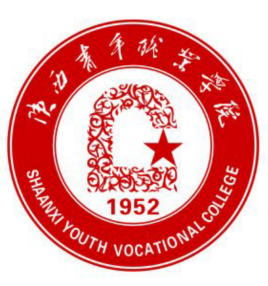 陕西青年职业学院是经陕西省人民政府批准、国家教育部备案的公办普通高等学校，位于历史文化名城古都西安，与陕西省团校两块牌子、一套机构，既举办高等职业教育，又承担陕西省共青团干部及其他青少年工作者的教育培训任务。学院由1952年创办的陕西省团校发展而来。1984年在团干部短期培训的基础上正式举办大学专科教育，1988年创建陕西青年干部学院；1994年更名陕西青年管理干部学院，为独立设置的成人高等学校，同时保留了陕西省团校的性质、任务和校名；2003年开始独立举办高等职业教育，2005年正式转制成立陕西青年职业学院。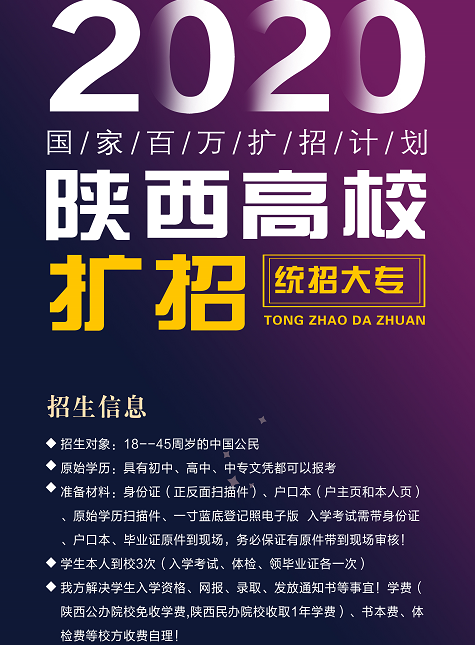 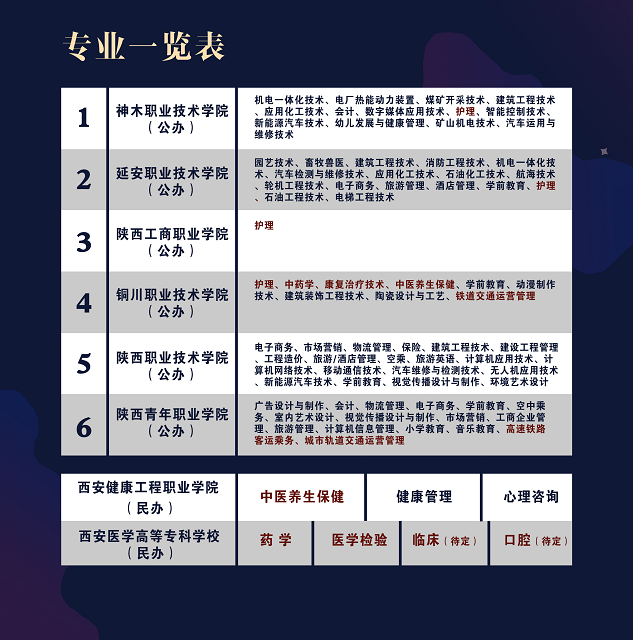 友情提示：1、凡办理的学员，经校方正式网上录取，发放录取通知书，学信网可查学籍！受疫情影响今年开学时间可能在10月份。具体时间以校方公布的时间为准！2、陕西高校统招大专扩招，一般情况下需本人到场三次，即前期考试和体检，后面是第三年领证！扩招院校的学习方式是线上和线下相结合，经我们办理的学员，期末考试等事宜可以委托我们处理。特殊情况下，各个院校如有需要学生本人到校的情况则需要学生本人配合。愿意上学的可以全日制到校学习，学生凭录取通知书自行到校报到即可。生活费自理！我们解决学生前期入学资格、网报、保障学员录取、发放录取通知书等事宜！3、退役军人的依据国家政策办理。4、以上院校确保没有后患，可放心办理。医学类和铁路专业指标不多，请提前预定！5、招生对象：18--45周岁的中国公民6、原始学历：具有初中、高中、中专文凭都可以报考7、准备材料：身份证（正反面扫描件）、户口本（户主页和本人页）、原始学历扫描件、一寸蓝底登记照电子版  入学考试需带身份证、户口本、毕业证原件到现场，务必保证有原件带到现场审核！8、按国家政策，陕西省公办院校执行免学费的政策，如因政策变化需要学生缴纳学费的，按国家公布的政策执行！学生被录取后自行往被录取院校公账上转款书本费，具体标准按被录取院校收费标准执行，一般书本费是三年650/人，如有变动，以校方公布的最新标准缴纳！9、培训费用：公办院校普通类专业 13000/人  公办院校医学、铁路专业 18000/人  。